منابعی درباره شهر خرم آباد محمد کاظم عالیپور کتاب‌ها 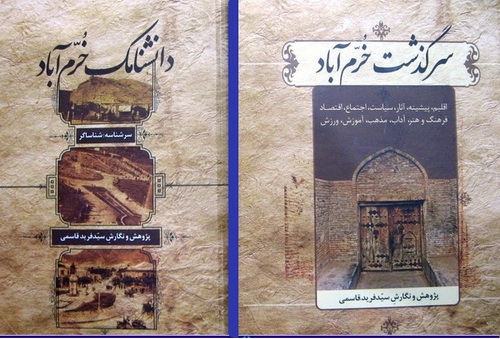 سرگذشت خرم ‌آبادپژوهش و نگارش: فرید ‌قاسمیناشر: ‌فرید ‌قاسمی (مولف)سال انتشار: 1394 (اسفندماه)تعداد صفحه: 1380 صفحهقطع: وزیریچاپ محل نشر:خرم آباددانشنامك خرم ‌آبادپژوهش و نگارش: فرید ‌قاسمیناشر: ‌فرید‌ قاسمی (مولف)سال انتشار: 1394 (اسفندماه)تعداد صفحه: 860 صفحهقطع: وزیریمحل نشر: خرم آباد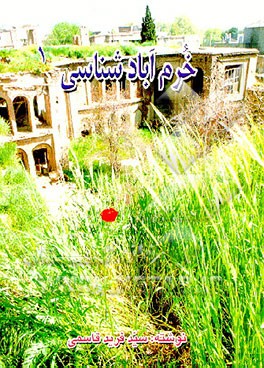 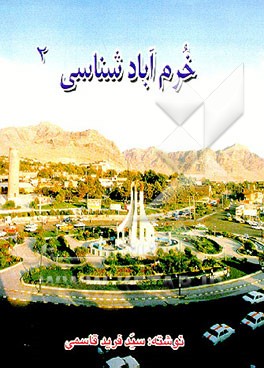 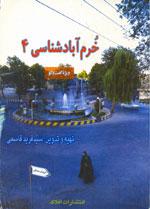 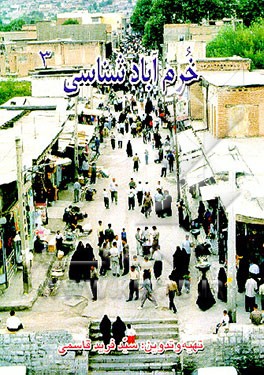   خرم آباد شناسي تهیه و تدوین: فريد قاسميناشر: افلاكاندازه كتاب: وزیری سال های  انتشار: 1378،1378،1378،1379مجموعه چهار جلدیمحل نشر: خرم آباد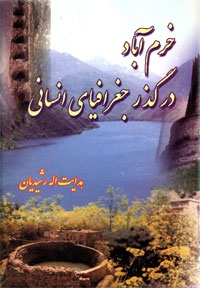 خرم آباد در گذر جغرافياي انسانينويسنده: هدايت الله رشيديانناشر: افلاكتعداد صفحه241:اندازه كتاب: وزیری  سال انتشار1381 :دوره چاپ 1:
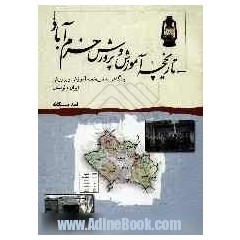 تاریخچه آموزش و پرورش خرم آباد: با نگاهی به تاریخچه آموزش و پرورش ایران و لرستان مؤلفین: اسد یگانه، اسماعیل بهرامیویراستار: عظیم محمودزاده 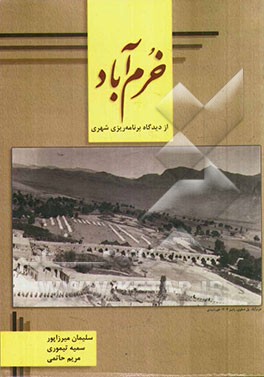 خرم آباد از دیدگاه برنامه ریزی شهری مؤلفین : سلیمان میرزاپور، سمیه تیموریناشر: شاپورخواست تعداد صفحه: 200قطع: وزيري تاریخ نشر:  14 /08/ 93نوبت چاپ:  1محل نشر:  خرم‌آباد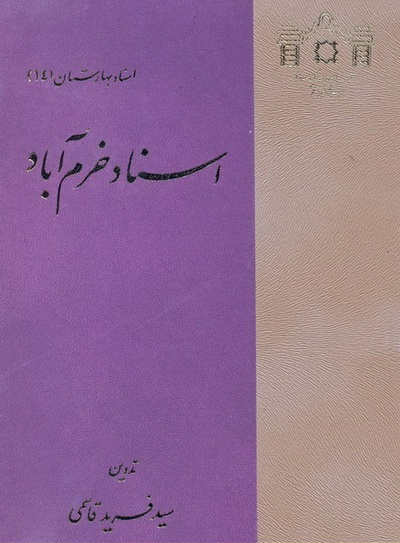 اسناد خرم آباد: عریضه ها، انتخابات، گوناگونناشر: کتابخانه، موزه و مرکز اسناد مجلس شورای اسلامیتعداد صفحه: 1000قطع: وزيريتاریخ نشر: 28/09/90نوبت چاپ: 1محل نشر: تهران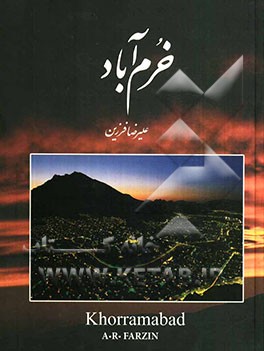 خرم آبادمؤلف:	علیرضا فرزین
تعداد صفحه: 182قطع: رحليتاریخ نشر: 08/12/90نوبت چاپ: 1محل نشر: تهران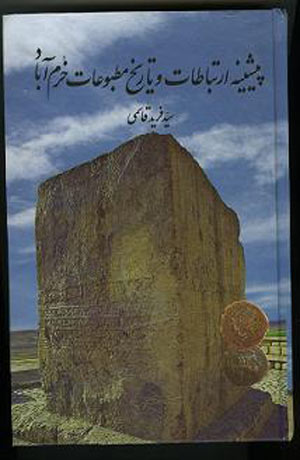  پیشینه ارتباطات و تاریخ مطبوعات خرم آباد 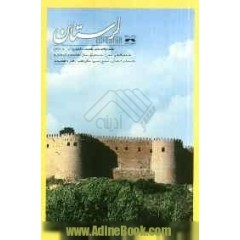 لرستان مؤلف : مژگان سبزیان ويراستار :الهام سلمانی فروغی   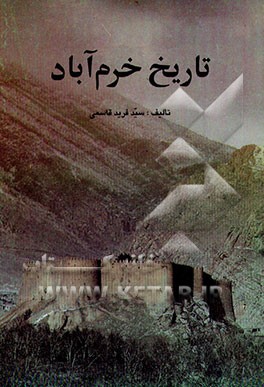 تاریخ خرم آبادمؤلف: فريد قاسمي ناشر: افلاك سال نشر : 1375محل نشر: خرم‌آباددوره چاپ :1نام کتاب : خرم آبادمؤلف:	علیرضا فرزینتعداد صفحه: 182تاریخ نشر: 08/12/90نوبت چاپ: 1محل نشر: تهرانمعرف کتاب: محمد کاظم عالی پورکتاب خرم آباد در دو بخش تنظیم شده است و نگارنده ابتدا به معرفی و توصیف شهر و بخش دوم اختصاص دارد به عکس هایی که نگارنده که خود عکاس است از سطح شهر و اطراف آن در فصول و موقعیت های مختلف ثبت و ضبط کرده است.در متن پیش رو خلاصه ای از بخش اول کتاب و در ادامه توضیحی در باره ی بخش دوم آن که شامل عکس های کتاب است ارائه شده است.خرم آباد دره ای کهندر میان قلل برافراشته ی رشته کوه زاگرس که یکی از طولانی ترین و پهناورترین کوه های فلات ایران است رشته کوه هایی متعدد و موازه وجود دارند که کوه پایه ها،دره ها،دشت ها و جلگه های مرتفع آن از دیرباز مأوای امنی برای بشر فراهم آورده اند.در این میان شهر خرم آباد به عنوان شهر مرکزی استان لرستان واقع در جنوب غربی ایران با طول بیش از بیست کیلومتر و عرض تقریبی 10-2 کیلومتر در ارتفاع 1170 متر از سطح دریا در میان این رشته کوه های موازی قرا گرفته است.این دره یکی از معدود گذرگاه های طبیعی و تاریخی است که سابقه سکونت در آن به پیش از پیدایش تمدن های دو سوی زاگرس برمی گردد.
دوران پارینه سنگی بررسی باستان شناسی این چنین نشان می دهد که دره ی خرم آباد به لحاظ دارا بودن شرایط مساعد زیست محیطی،سراب ها و چشمه های فراوان ،غارها وپناهگاه های صخره ای طبیعی،قله های برف گیر،رودهای همیشه جاری،انواع گیاهان مرتعی و جنگلی،غنای حیات وحش،دشت ها و جلگه ها از حدود چهل هزار سال پیش تاکنون زیست بوم مناسبی برای بشر بوده است.آثار به دست آمده از پناهگاه های صخره ای و غارهای گر ارجنه و کُنجی در دشتگاه کرگاه(پاگر گلدشت)قمری و پاسنگر در دامنه ی شرقیسفیدکوه و شمال غربی شهر و غار یافته در 12 کیلومتری جنوب غربی شهر،حاکی از حکومت دامنه دار انسان های پیش از تاریخ در دوره های پارینه سنگی میانه،جدید و فراپارینه سنگی است.نخستین پژوهشگری که به وجود محوطه های پارینه سنگی در خرم آباد اشاره کرد ،هنری فیلد انسان شناس امریکایی است.وی در سال 1950 غار کنجی در نزدیکی خرم آباد را کشف کرد.بیش از یک دهه پس از فیلد،فرانک هول از دانشگاه رایس و کنت فلنری از دانشگاه میشیگان طی بررسی باستان شناختی دره ی خرم آباد د سال های 1962 و 1965 موفق به شناسایی 17 محوطه ی پارینه سنگی شدند.از این تعداد 5 محوطه مربوط به پارینه سنگی جدید(بردوستی)،حداقل دو محوطه مربوط به فراپارینه سنگی(زارزی)و شاید بقیه نیز مربوط به پارینه سنگی فوقانی بودند هر چند،به علت نبود ابزارهای شاخص در مجموعه ی سطحی،انتساب دقیق آن ها به هریک از موارد فوق دشوار است.پژوهشگران مذکور یا بررسی های خود روی صنایع و ابزار مختلف باستانی مکشوفه تعلق آثار را به دوره پارینه سنگی نشان داده اند.غارها و پناهگاه های باستانی که در کنار چشمه های آب قرار دارند بهترین نمونه های اجتماعات دوره پارینه سنگی میانه هستند.این دوره با فرهنگ موسترین شناخته می شود.یکی از مهم ترین محوطه های دوره ی پارینه سنگی میانه دره ی آن،غار کنجی است که نمونه های تاریخ گذاری رادیو کربن از لایه های تحتانی آن قدمتی بیش از 40000 سال را برای استقرار در این دوره ارائه کرده اند.به علت محدودیت آثار شناسایی شده شیوه ی زندگانی این اجتماعات چندان مشخص نیست.دوره ی پارینه سنگی جدید در خرم آباد از 40000 تا 35000 سال پیش آغاز و حدود 15000 سال پیش پایان می یابد.در این دوره گروه های انسانی در محل هایی برای مدت قابل ملاحظه ای استقرار داشته و شکارچیان برای شکار به اطراف می رفته اند.
دوران نوسنگیبه نظر می رسد استقرارهای مربوط به اواخر دوره ی زارزی در کوه های لرستان در حدود 9000 سال قبل از میلاد ناپدید شده اند.تاکنون از این فاصله ی زمانی ،یعنی اواخر پارینه سنگی و اوایل مرحله ی تولید غذا آثاری به دست نیامده است.با توجه به شرایط آب و هوایی بسیار سرد و خشک منطقه ی زاگرس بین 11000 تا 9000 سال قبل از میلاد این مکان تقریبا غیر قابل سکونت بود به گونه ای که به نظر می رسد که اهلی کردن حیوانات به ویژه در ارتفاعات زاگرس میانی اتفاق نیفتاده است.در اواخر هزاره ی هشتم پیشامیلاد هنگامی که دوره ی خشکی و سردی هوا ناگهان پایان یافت و دیری نپایید که مناطق غیر قابل سکونت در خاور نزدیک با گروه های انسانی مسکونی شد که دارای الگویی اقتصادی مرکب از جمع آوری غذا و تولید آن بودند.دوران مس سنگیدوران مس و سنگ در ارتفاعات زاگرس فاصله ای دو هزار ساله( 3300-5500 پ.م) را دربرمی گیرد.این دوره توسط الیزابت هنریکسون به سه مرحله ی قدیم،میانی و جدید تقسیم شده است.دوره ی مس و سنگ قدیم با استقرارهای متعلق به اواخر هزاره ی ششم و هزاره ی پنجم پیش از میلاد و با افق سفال موسوم به باغ نو همپوشی دارد.به عقیده یانگ سفال باغ نو نوعی جدید و پدیده ای منطقه ای بود که تعیین دامنه ی زمانی آن تا حدودی مشکل است.ظاهرا در دوران مس سنگی تعداد روستاها نسبت به دوره ی پیش افزایش داشته است.این دوره تقریبا معادل دوران روستانشینی میانه است که توسط فرانک هول پیشنهاد شد.در دوران مس و سنگ جدید محوطه های باستانی نوینی در امتداد راه های منتهی به کوهدشت و بالاگریوه شکل می گیرند و سفال سرگرداب دهلران در محوطه های این دوره عمومیت پیدا می کنند و سفال نوع زاگرس به دشت خرم آباد و به درون غارها نفوذ می کند.طی دوره های مس و سنگ جدید که به اواخر هزاره ی چهارم پیش از میلاد منتهی می شود 15 محوطه درحوزه ی دره ی خرم آباد شناسایی شده است.
دوران مفرغ نشانه هایی از عصرمفرغ قدیم به واسطه ی وجود سفال هایی از این دوران در کف دره ی خرم آباد شناسایی شده است.در دهانه ی غار کنجی تعداد قابل توجهی تدفین های عصر مفرغ وجود دارد که جان اسپت در 1969 آن ها را کاوش کرده است.هر گور حاوی تعدادی کوزه با شیوه های مختلف تزئینی و یک ظرف دهانه باز است.شماری از این فرم ها منشأ بین النهرینی دارند.تنها در طول این دوره بود که کوزه های منقوش و میوه خوری ها در بین النهرین هم زمان با هم ساخته می شدند اما امکان استفاده ی مجدد از این گورها می تواند گستره ی زمانی آن ها را طولانی تر کند.تدفین های عصر مفرغ که در منطقه ی خرم آباد یافت شده اند می توانند به روستاییانی که به طور فصلی از چراگشت استفاده می کردند  یا کوچ نشینان تمام وقت و یا ترکیبی از هر دو تعلق داشته باشد.می توان گفت که موقعیت قبور در غار کنجی در میان مقبره های هزاره ی سوم لرستان بی نظیر وتاکنون بی همتا مانده است.
دوران تاریخیسفال های دره ی خرم آباد که اغلی با نقوش دالبری و برخی نیز با طرح هایی از پرندگان زینت یافته اند با فارس و ارتفاعات زاگرس در ارتباط هستند.تولید این ظروف احتمالا در دوره ی هخامنشی آغاز شده و شاید تا قرن اول پیش از میلاد ادامه داشته است.در منطقه ی خرم آباد 21 مکان با سفال دالبری کرم منقوش شناخته شده است.می توان گفت که با ظهور سفال های منقوش دالبری وارد دوره ی پساهخامنشی(هلنی)می شویم.سفال های منقوش این دوره در بخش وسیعی از دشت جنوبی خرم آباد و محاذی ورودی آن پخش و منتشر شده که عملا نشان می دهند که در دوره ی پارت قدیم(150-250 ق م)،دره ی خرم آباد تحت کنترل سلوکیان بوده است.در غرب ایران دوره ی پارت را با پیدایش ظروف جلینکی(کلینکی)تشخیص می دهیم.تاکنون 42 مکان حاوی سفال جلینگی در منطقه مشخص شده است.تعداد بالای مکان های اشغال شده در دوره ی پارت بی تردید قدرت نفوذ و گستش پارتیان را در دشت خرم آباد و دره های منتهی به آن آشکار می کند.در این دوره مهارت و تکنولوژی لازم برای کشاورزانی آبیاری شده وجود داشته و روستاهای کوچک واقع در دشت خرم آباد نیز احتمالا همین موضوع را منعکس می کنند.در دوره ی ساسانی با کاهش تعداد استقرارگاه ها مواجه می شویم و با این که تاکنون نتوانسته ایم ویژگی های آن ها را شناسایی کنیم.طی بررسی ها در دره ی خرم آباد 21 مکان منسوب به دوره ی مذکور شناخته شده است.اکثر محوطه های این دوره نسبتا کوچک هستند(تقریبا یک هکتار) و اغلب چندین دوره ی مختصر از سکونت را نشان می دهند.منابع جغرافیایی قرن چهارم از جمله اصطخری زیر عنوان ذکر مسافت دیار جبال نام و موقعیت شاپورخواست را روی نقشه ای مشخص کرده در حالی که در توصیف شهرهای بزرگ و کوچک جبال نامی از شاپورخواست در میان نیست.ابن حوقل هم در سال 367 هجری نقشه ای ازموقعیت"سابرخاس" ترسیم نموده و به توصیف آن پرداخته ولی ابن حوقل نیز شاپورخواست را در موقعیت شهری توصیف نکرده است.طی بررسی های باستان شناختی دره ی خرم آباد 32 مکان مربوط به قرون اولیه ی اسلامی و قرون میانه ی اسلامی شناسایی شده است.در اواخر حکومت سلجوقیان،شجاع الدین خورشید ( 621- 580 ه ق) قدرت منطقه را در دست گرفت.به دنبال این جریان لرها سلسله ی محلی خود را بانام اتابکان لر شکل دادند.این سلسله بعدها با سلسله ی محلی دیگری با نام والیان لرستان جایگزین شد.این دو سلسله حکومتی نیمه مختار را در لرستان پایه گذاری کردند که به مدت 744 سال دوام آورد.اتابکان لر کوچک در لرستان شمالی و غربی حکومت کردند.مرکز قلمرو آن ها شاپورخواست (خرم آباد) و گریت بود.نخستین بار نام خرم آباد در تاریخ گزیده ی حمدالله مستوفی و در سال 730 ه ق آمده است که بیانگر ساخته شدن شهر در دوران مغول است.در دوره ای که مستوفی در آن می زیسته شاپورخواست به شکل قصبه ای کم اهمیت دوران زوال خود را می گذرانیده است.پس از پیروزی شاه عباس صفوی بر شاهوردی خان اتابک حکومت 400 ساله اتابکان پایان یافت.پس از حکومت اتابکان ،سراسر لرستان از جمله پیشکوه(لرستان فعلی)و پشتکوه(ایلام فعلی) تحت تسلط سلسله ی نیمه مختار والیان قرار گرفت.آن ها ضمن حفظ یکپارچگی قلمرو لرستان برای قرن ها مانعی برای دست اندازی امپراتوری عثمانی به مرزهای جنوب غربی ایران بودند.با برآمدن قاجاریه والی بدل به دست نشانده ی حکومت قاجار شد و این حاکم همیشه از شاهزادگان قجری بود.این روال تا زمان ترور ناصرالدین شاه ادامه پیدا کرد و از سال 1313 ه ق  لرستان از کنترل قاجارها خارج شد و حاکمان دیگر نتوانستند به خرم آباد راه پیدا کنند.لرها این دوره رادوره ی"خودسری" نام نهاده اند که در طول آن هر قبیله واحد سیاسی مستقلی شد.زمانی که رضاخان قدرت یافت لرستان به شدت در هرج و مرج غرق بود.درگیری بین رضاخان و نیروهای لر از سال 1301 تا 1307 به درازا انجامید وفرماندهان ارتش رضاشاه موفق به شکست مقاومت لرها شده،خرم آباد را فتح کرده و سیطره ی حکومت مرکزی را بر این نقاط را مسلم ساختند.
موقعیت طبیعیشهرستان خرم آباد با موقعیتی کوهستانی و مساحتی حدود 17/6288 کیلومتر مربع در جنوب غرب ایران واقع شده است.این شهرستان در 47 درجه و 41 دقیقه طول شرقی و 22 درجه و 56 دقیقه عرض شمالی،در ارتفاع 1170-1125 متری از سطح دریا در میانه ی رشته کوه های فرعی زاگرس محصور شده است.این شهرستان از شمال به شهرستان دلفان و سلسله،از جنوب به شهرستان پلدختر،از غرب به شهرستان کوهدشت ،از شرق به شهرستان های بروجرد،درود و الیگودرز محدود شده است.شهر خرم آباد نیز با وسعتی نزدیک به 30 کیلومتر مربع از شمال و شمال شرقی  به کوه مخمل کوه و تنگ شبیخون ،از جنوب به دشت کرگاه ،کوه کوس،کل بادی خانی وهشتادپهلو ، از شرق به ارتفاعات منفرد کوه شیرکشان سراب یاس و کوه مُدبه و از غرب به سپیدکوه محدود شده است.
آب و هوااین شهرستان با داشتن قلل مرتفع در شمال و زمین های پست و ناهموار در جنوب دارای سه نوع آب و هوایی منطقه های کوهستانی،منطقه ی دره های بزرگ و منطقه ی گرمسیری است.در مجموع خرم آباد زمستانی معتدل و تابستانی بسیار گرم دارد.از ویژگی های آب و هوایی آن اعتدال هوا،کاهش اختلاف دمای سالانه به دلیل رطوبت و کمی مدت یخبندان است.میانگین بارش سالانه در این شهرستان 435 میلی متر و تعداد روزهای یخبندان آن به طور متوسط 48 روز در سال و حداکثر سرعت وزش باد در آن 22 متر برثانیه است.منابع آبی خرم آباد بیش تر از قلل برف گیر کوه های سپیدکوه ،گرین،هشتادپهلو،کوه کلا و ذخایر آبی زیرزمینی چشمه ها و سراب های دائمی آن تأمین می شود.خرم آباد با منابع آبی فراوان در درون خود یکی از پرآب ترین شهرهای جنوب غربی ایران به شمار می رود.
زمین شناسیخرم آباد به لحاظ زمین شناسی و ریخت شناسی در بخشی از بلندی های زاگرس قرار دارد که به لحاظ داشتن چینه هایی با دامنه ی بلند،کم و بیش متقارن و ممتد به نام زاگرس چین خورده و یا زاگرس بیرونی مشهور است.این ناحیه با داشتن کوه های پیوسته در راستای شمال باختری-جنوب خاوری یکی از بهترین نمونه های توده ی کوهستانی چین خورده و یکپارچه را تشکیل می دهد که نواحی پست آن را دشت های آبرفتی بین کوهی اشغال کرده اند.واحدهای مورفولوژیکی کوهساز و دشتی مورد نظر به شکل تناوبی قرار دارند و تقسیم آن به پهنه ی مورفولوژیک منطقه ای و جدا دشوار است. زمین شناسی محدوده ی خرم آباد به علت حرکات شدید تکتونیکی نسبتا پیچیده  بوده و در آن سه گسل اصلی وجود دارد.دشت خرم آباد مشتمل بر دو ناودیس گسل دار بوده که توسط رسوبات آبرفتی پوشیده شده است. 
پوشش گیاهیاز گذشته های بسیار دور تا به امروز ،این منطقه به سبب دارا بودن موقعیت کوهستانی و رطوبت نسبی،یکی از رویشگاه های مناسب گیاهان مرتعی و درختان جنگلی بوده است.وسعت مراتع متراکم آن 6305هکتار،نیمه متراکم 109733و کم تراکم 4450 هکتار است که مجموع آن 120488 هکتار است.وسعت جنگل های طبیعی این شهرستان 388982 هکتار است که 19595 هکتار آن را جنگل های انبوه ، 194444 را جنگلهای نیمه انبوه و174943 هکتار را جنگل های تنک پوشانیده است.در مجموع مساحت کل مراتع و جنگل های خرم آباد 509470 هکتار است.پوشش گیاهی منطقه از سرمایه های اصلی موجود به شمار می آید که امکان بسیار مناسبی برای گسترش دامپروری و بهره برداری های صنعتی و دارویی فراهم آورده است.حیات وحشجنگل،رودها،کوه ها،دشت ها و جلگه های حاصلخیز این منطقه از دیرباز شرایط اقلیمی مناسبی را برای سازگاری حیات وحش فراهم آورده اند.هرچند که در سه دهه ی اخیر به دلیل شکار بی رویه برخیاز گونه های وحشی،نایاب و یا منقرض شده اند.اما هنوز در مناطقی نظیر منطقه ی حفاظت شده ی سپیدکوه و یا ارتفاعات شرقی(بخش پاپی) گونه هایی از کل و بز،قوچ و میش،خوک وحشی،کفتار،گرگ،شغال،روباه،کاراکال(سیاه گوش)،پلنگ،سنجاب،تشی و خرس قهوه ای یافت می شود.در حاشیه ی رودخانه ها که هوا معتدل تر است می توان پرندگانی چون عقاب،بلدرچین،لک لک،سبزه قبا و...و نیز در گوشه و کنار از گونه های مختلف خزندگان از مار گرفته تا سوسمار ولاک پشت را مشاهده کرد.جمعیتبررسی چگونگی پراکنش جمعیت در بررسی های سالیان مختلف گویای این مطلب است که در مقابل کاهش چشمگیر جمعیت روستایی جمعیت روستایی جمعیت شهری از افزایش قابل توجهی برخوردار بوده است.عوامل مختلفی از قبیل تأثیر مثبت برنامه های ترویجی کنترل زاد و ولد،تغییر در تقسیمات جغرافیایی و تبدیل روستاهای بزرگ و پرجمعیت به نقاط شهری و مهاجرت روستاییان به شهرها از مهم ترین عواملی هستند که در روند کاهش جمعیت مناطق روستایی موثر بوده اند.جمعیت شهرستان خرم آباد در 6 شهر و 3 بخش و 22 دهستان 811 آبادی پراکنده است.
گویشلهجه ی مردم خرم آباد لری است و در محلات جدید شهری و بخش هایی از این شهرستان گویش لکی هم رواج دارد.این دو گویش شاخه هایی از زبان های جنوب غرب و شمال غرب ایران به شمار می آیند.زبان های ایرانی غربی نیز به دو گروه شمال غربی و جنوب غربی تقسیم می شوند که گویش لکی جزو گروه شمال غربی و لهجه ی لری در زمره ی گروه جنوب غربی آن ها است.
مذهب ساکنان این دیار مسلمان و پیرو مذهب شیعه ی جعفری هستند و مراسم اعیاد مذهبی و سوگواری های سنتی مذهب تشیع را هر ساله به جای می آورند.بسیاری از اهالی به امام زاده ها و اماکن مقدسه ی اطراف باور بسیار دارند و در سال یک یا دوبار و معمولا در ایام نوروز به طور دسته جمعی به زیارت آن ها می روند.اغلب این مکان ها در دامنه یا ارتفاعات کوه ها قرار دارند و برای زیارت آن ها می بایست مسافت هایی دشوار و طولانی پیمود.
پوشاکامروزه در شهر خرم آباد کمتر کسی با لباس های محلی دیده می شود.بیشتر اهالی شهر  و حتی روستاییان و عشایر هم علاقه به پوشیدن لباس های روز دارند.بدین ترتیب پوشاک محلی را تنها می توان در موزه های مردم شناسی و نیز بر تن برخی از زنان و مردان میان سال و سالخورده ی روستایی و بعضا شهری مشاهده کرد.تن پوش های محلی مردمان این دیار متأثر از شرایط اقلیمی جغرافیایی،معیشت،باورها و موقعیت اجتماعی،اقتصادی افراد است و بر همین اساس، نوع،رنگ،شکل و جنس آن ها متفاوت است. 
فعالیت های اقتصادیبا وجود پیشرفت تکنولوژی نوین و نیازمندی های روزمره زندگی،مشاغل صنعتی،تولیدی و خدماتی متنوعی ایجاد شده اما هنوز عمده ترین منبع درآمد مردم شهرستان از طریق فعالیت های کشاورزی،دامداری و صنایع ماشینی و کارهای خدماتی تأمین می شود.
کشاورزیکشاورزی منطقه از مهم ترین فعالیت های معیشتی مردم این سامان است  که به دو صورت دیم و آبی موجودیت دارد. با توجه به زمین های ناهموار کوهپایه ای،بالا بودن سطح آن ها از سطح رودخانه ها و عدم دسترسی به امکانات آبیاری مکانیزه در برخی مناطق کشت و کار به صورت دیم انجام می شود. زمین های دیم بیشتر با تراکتور و در برخی نقاط دورافتاده هنوز با گاوآهن شخم زده می شود.محصولات را به وسیله ی کمباین و زمین های ناهموار را با داس درو می کنند.از آن جا که درو کردن کاری بس سخت و دشوار است کشاورزان همسایه و فامیل بدون دستمزد یکدیگر را یاری می دهند که اصطلاحا به آن کَل درو می گویند.بیشتر محصولات دیم گندم،جو و نخود است.حال در مناطقی که برخوردار از زمین آبی هستند صیفی کاری،شلتوک کاری،زیتون کاری و باغداری نیز رایج است.درختان میوه ی بسیاری مانند انار،سیب ،هلو،زردآلو و گردو در اطراف شهر خرم آباد و روستاهای آن به چشم می خورد.در نیم قرن گذشته جنوب شهر خرم آباد مملو از باغ های انار،سیب،آلوچه و گردو بوده که امروزه کمتر اثری از آن ها بر جای مانده است و به مرور بدل به ساختمان های تجاری و مسکونی شده اند.
دامداریدامداری از شیوه های اصلی معیشت روستاییان و عشایرکوچروی منطقه است.طبیعت کوهستانی خرم آباد،وجود مراتع حاصلخیز و جنگل های فراوان در کوهپایه ها و دره های آن از گذشته های دور تا امروز شرایط مناسبی برای پرورش دام و زندگی کوچ نشینی فراهم آورده است.کوچنشینی تا پیش از 1312 که رضاشاه اقدام به تخته قاپوی عشایر کرد بسیار متداول بوده است.این شیوه ی زندگی با یکجانشین شدن عشایر در مناطق ییلاقی و قشلاقی ،زندگی روستانشینی را گسترش داد و بخش عمده ای از فضا و معماری هر خانه(در قالب طویله) به دام تعلق گرفت.کاهش فشار حکومت از سویی و دشواری نگهداری دام ها در زمستان و تعلق خاطر به زندگی کوچی دوباره کوچ نشینی را احیاء نمود.هم اکنون در دامداری های صنعتی انواع دام و پرورش ماهی و زنبورداری  و نیز پرورش انواع طیور نیز در جای جای این شهرستان رایج است.صنایع ماشینیصنایع ماشینی در زمره ی صنایع کوچک و خرد محسوب می شوند.تعدادی از آن ها در شهرک صنعتی تازه تأسیس خرم آباد و شماری نیز در محدوده ی اطراف شهر خرم آباد(پارسیلون-سرخه لیزه) پراکنده هستند.بزرگ ترین و قدیمی ترین این کارخانجات،کارخانه ی پارسیلون است که تولیدکننده ی انواع نخ نایلون است.
صنایع دستیصنایع دستی پیش ترها نقش مهمی در زندگانی مردمان منطقه داشته است و هنوز هم بخش های از این صنایع دستی به دست زنان عشایر و روستایی برای مصرف خانواده ها تولید می شود.بخش عمده ی دیگری از صنایع دستی که صنایع شهری هستند که از دیرباز به دست پیشه وران شهری تولید می شده و  برخی از آن ها همچون آهنگری،خراطی و ماشته بافی تا به امروز به سختی توانسته است دوام بیاورند.مهاجرتاز مهاجرت هایی که در طول تاریخ این سرزمین انجام گرفته است اطلاعات چندانی در دسترس نیست و به استثنای مهاجرت یهودیان در هفت صد سال قبل همه مهاجرت های ثبت شده مربوط به دوران معاصر هستند.می توان در این میان به مهاجرت صنعتگران بروجردی پس از استقرار قوای نظامی رضاشاه در سال 1312در شهر اشاره کرد.بروجردی ها که بیشترین مراودات را با مردم این شهر داشتند با روی آوردن به مشاغلی همچون نمدمالی،آژیه کشی،گیوه دوزی،سراجی،طلاسازی،مسگری،نانوایی وغیره موجب رواج این حرفه ها در خرم آباد شدند.کسب و کار متنوع آن ها در بخشی از بازار مرکزی شهر سبب شد تا آن محله به محله ی بروجردی ها (راسا وروگردیا) که هنوز هم به این نام مشهور است.دیگر گروه هایی که در طول نیم قرن گذشته به خرم آباد مهاجرت داشته اند از شهرهای نهاوند،تویسرکان،همدان و تبریز بوده اند و به مشاغلی نظیر پارچه فروشی،عطاری،کفشگریو غیره مشغول بوده اند.همدانی ها که به فروش پارچه و پوشاک مبادرت داشتند در بخشی از بازار(سبزه میدان)به نام انجِلاسی(برگرفته از نام روستایی حوالی همدان) مشغول به فعالیت بودند.یهودیان نیز از دیرباز به پارچه فروشی،عطاری،طبابت سنتی،طلاسازی و... مشغول بودند.بسیاری از ایرانی تبارانی که در پی تیرگی روابط ایران و عراق در طی سال های 1348 و 1349 از عراق اخراج شدن به خرم آباد سرازیر شدند.در طی سال های جنگ تحمیلی نیز جنگ زده های بسیاری از خوزستان به خرم آباد مهاجرت کردند.در چند دهه ی اخیر عواملی همچون بیکاری،درآمد ناکافی،کمبود امکانات رفاهی موجب سیل مهاجرت روستاییان و عشایر به شهر شده است.همچنین تا به امروز برخی مردان خانواده برای امرار معاش به تهران و شهرهای بندری می روند. 
محلات و طوایفبر پایه ی شواهد تاریخی احتمالا نخستین هسته ی شهر کنونی خرم آباد با به قدرت رسیدن اتابکان لر شکل گرفته است.هر چند که آثار به دست آمده در دامنه ی قلعه ی فلک الافلاک پیشینه ی سکونت را تا حدود هزاره های دوم و سوم پیش از میلاد نشان می دهد اما آن چه که برخی از شواهد معماری آن را   تأیید کرده است نخستین ساخت و سازها ابتدا در محدوده ی حصار غربی قلعه(در باباطاهر)،حکیم آباد،محله ی یهودی ها،در آقا(زیدبن علی) آغاز شده و سپس با افزایش جمعیت در دوره ی صفوی به بعد محلات پشت بازار و دردلاکی به آن افزوده شده است.در سه دهه ی اخیر رشد جمعیت و افزایش مهاجرت روستاییان و عشایر موجب گسترش افسار گسیخته ی شهر شده و در پی آن محلات جدیدی در حاشیه ها پدید آمده اند.بسیاری از باغ ها و زمین های کشاورزی تبدیل به ساختمان های مسکونی و تجاری شده اند.مهاجران باتوجه به دلبستگی های طایفه ای مقصد خود را تعیین می کنند؛بدین ترتیب که تلاش می کنند محل انتخابی نزدیک ترین فاصله را با خاستگاه اصلی شان  باشد و دیگراین که عده ی بیشتری از خاندان آن ها در آن منطقه سکونت داشته باشند.
ادبیات آشکارترین و غنی ترین نشانه های ادبیات بومی این سرزمین را می توان در ترانه ها و افسانه های عامیانه ی آن جست و جو کرد؛ترانه ها و افسانه هایی که با اسطوره ها درآمیخته اند و سرایندگانی گمنام دارند.مویه ها،شادمانه ها،عاشقانه ها،ترانه های کار،ابیات تفال(چل سرو) و لالایی هااز جمله سروده هایی اند که شاعرانشان نام و نشانی ندارند و از دیرباز نسل در نسل،سینه به سینه در پیوندی با زندگی در تمامی اوقات سروده و خوانده شده اند؛در شادی و شیون،عشق و دلدادگی،فراغ و جدایی،هجو وطنز وحوادث روزگار.با آن که غالب این شعرا بی سواد یا کم سواد هستند اما به سادگی سخن گفتن شعر می گویند.با شعر زندگیشان را به تصویر می کشند و در یاد و خاطره ها ماندگار می سازند.ضرب المثل ها،چیستان ها و تمثیل ها بخش بسیار مهمی از ادبیات عامه ی این دیار است که از دیرباز تا امروز در همه ی اوضاع و احوال زندگی جریان داشته و دارد.لرها به آثار ادبیات مکتوب فارسی مانند شاهنامه ی فردوسی(شهنومه)،خسروشیرین،هفت پیکرو اسکندرنامه ی نظامی دلبستگی بسیار دارند.در گذشته شاهنامه یکی از کتب درسی مکتب خانه ها بود و در شب نشینی ها شاهنامه خوانده می شد.آثار مکتوب به یاد مانده چنین نشان می دهد که لرستان در قرون گذشته دارای شاعران بزرگی بوده است.میرنوروز پدر غنایی ترین و عاشقانه ترین اشعار لری است.تک بیتی های لری او به لحاظ عمق معانی و روانی الفاظ با ترانه های کهن فهلویات پهلو می زند.سروده های میرنوروز معمولا دوبیتی های پیش درآمد اجرای لری هستند که در مقام علیدوستی(علیسونه) که نامش برگرفته از نام شاعر و دلداده ای ناکام از دیار میر بوده است خوانده می شوند.در ادامه نویسنده به معرفی و شرح چند و چون مراسم و آئین های سوگواری یا پرس،آئین محرم ،در گل افتادن،تُک چِلَه (شب یلدا)،فال چل سِرو،همسرگزینی،نوروز،موسیقی آوازی،موسیقی سازی،آواهای چوپانی، مور(مویه)،عاشقانه ها،موسیقی سوگ،موسیقی حماسی پرداخته است و بدین ترتیب بخش نخست کتاب را به فرجام رسانیده است. بخش دوم کتاب همان طور که پیش تر اشاره شد به تصاویری گوناگون از فضاهای شهری و گرداگرد شهر اختصاص دارد. موضوع عکس ها به شرح ذیل است:مناظر طبیعی از جمله کوه های مختلف و آبشارهای اطراف شهر،پرندگان،نشانه هایی از فصل ها در اطراف شهر،درختان،حیوانات،غرهای باستانی و کاوش های باستان شناختی در آن،محل کشف اشیای مفرغی در جنوب شرقی خرم آباد،ظروف برنزی،سفالی و نقره ای قلعه فلک الافلاک از نماهای داخلی و بیرونی مختلف ، موزه مردم شناسی قلعه ی فلک الافلاک،پل ها و سنگ نوشته ها و گرداب سنگی عصر ساسانی و اسلامی داخل و اطراف شهر،بناهای شهری از جمله حمام قدیم و مقبره شجاع الدین خورشید و زیدابن علی،بلدیه،نگارخانه میرملاس،بازارطلافروشان وکاروانسرای میرزاسیدرضا ،پل های دوره پهلوی اول ودوم،کشاورزی در روستاها،عشایر کوچرو،چهره های مردان و زنان عشایر،خانه های روستایی،ریسندگی زنان،گلیم لری و ساخت و پرداخت آن،یراق دوزی،سازسازی،عکس هواییورودی شهر از زوایای مختلف،بافت کهنه شهر ،کوه های دورتادور شهر،تنگه ها ودره ها،خیابان ها در زمستان،رود خرم آباد(خرم رود یا گلال) در فصول مختلف،عکس های هوایی از هر چهار سوی شهری  محله های قدیمی شهر،پیشه ورا سنتی،دکان های قدیمی،دست فروشان،دروازه های قدیمی خانه ها،خانه های قدیمی شهر،تزئینات آجری،روزمرگی در گوشه و کنار شهر،یادمان های زندگی قدیم در شهر،کارگاه نقاشی،کتابفروشی های قدیمی،پارکهای اصلی و قدیمی شهر،منابع طبیعی شهر،بازار روز،بازارهای موقت،شهر در زمانمناسبت های مذهبی،شهر در روزهای نزدیک به نوروز،مراسم عروسی در شهر،میادین و منظرهای شهر،باغ وجش و موزه حیات وحش،نمای خیابان ها در روزهای تعطیل،زیرگذرها،خیابان ها و محله های جدیدتر شهر. مقاله هاابراهیم زاده،عیسی: ملکی،گل آفرین؛ تحلیل بر سازماندهی و مداخله در بافت فرسوده ی شهری (مطالعه ی موردی: بافت فرسوده ی شهر خرم آباد) مجله: پژوهش‌های جغرافیای انسانی    - شماره 81 علمی-پژوهشی پاییز 1391
ابراهیم زاده،عیسی؛ ملکی،گل آفرین؛ فرهادی نژاد،حسین برنامه ریزی استراتژیک توسعه ی گردشگری با تأکید بر توسعه ی پایدار در ناحیه ی خرم آباد: ،مجله: جغرافیا و آمایش شهری- منطقه ای  - شماره 14 علمی-پژوهشی/ISC بهار1394
اسلامی نسب، مهتاب  و بهاروند، مهدی: مقاله‌های همایش‌های ایران ، اولین همایش ملی جغرافیا، شهرسازی و توسعه پایدار . انجمن محیط زیست کومش، 1392 
اسماعیلی پور،فریبا؛ تکیه خواه،جاهده:ارتقای مدل تجزیه و تحلیل سیستمی ارزیابی توان تفرجی پارک جنگلی مخمل کوه خرم آباد با استفاده از عامل منابع آبی ، مجله: تحقیقات جغرافیایی   ، سال بیست و هشتم - شماره 110 علمی-پژوهشی/ISC، پاییز 1392
افراخته،حسن؛ عبدلی،اصغر: جدایی گزینی فضایی و نابهنجاری های اجتماعی بافت فرسوده، مطالعه موردی: محله باباطاهر شهر خرم آباد مجله: تحقیقات کاربردی علوم جغرافیایی  شماره     13،تابستان 1388 
بی زبان،علیرضا؛ تاج بخش،غلامرضا؛ مرادی نژاد،زینب: بررسی رابطه بین سرمایه اجتماعی و احساس امنیت اجتماعی خانواده - مطالعه موردی: شهرستان خرم آباد - مجله: مطالعات امنیت اجتماعی    - شماره 30 علمی-پژوهشی تابستان 1391
پور احمد،احمد؛ فرهودی،رحمت الله؛ حبیبی،کیومرث؛ کشاورز،مهناز: بررسی نقش کیفیت محیط سکونتی در مهاجرت های درون شهری (مطالعه موردی: بافت قدیم خرم آباد)، مجله: پژوهش‌های جغرافیای انسانی   - شماره 75 علمی-پژوهشی بهار 1390
8.. چنگایی ،معصومه و راه چمندی، معصومه :ارزیابی اقلیم گردشگری شهرستان خرم آباد با استفاده از شاخص اقلیم گردشگری ،TCI، سرفصل ارائه مقاله: جغرافیا و گردشگری طبیعی،اولین همایش ملی جغرافیا و گردشگری در هزاره سوم،  ۱۳۹۱زیویار،پروانه؛ تیموری،سمیه؛ نوروزی،مصطفی: امکان ‌سنجی صنعت توریسم در شهر خرم آباد بر اساس مدل تحلیلی SWOT ، مجله: جغرافیایی سرزمین   ، سال دهم - ، شماره 39 علمی-پژوهشی پاییز 1392سجادزاده حسن  و حقی آبی، نظام : راهبردهای حفاظتی در ساماندهی محله تاریخی باباطاهر - خرم آبادمقاله‌های همایش‌های ایران . اولین همایش ملی معماری، مرمت، شهرسازی و محیط زیست پایدار . انجمن ارزیابان محیط زیست هگمتانه . 1392 
سجادزاده، حسن و حقی آبی،. نظام:  نقش عامل تابش آفتاب در سطح پایداری بافت سنتی شهر خرم آباد ،مقاله‌های همایش‌های ایران . اولین همایش ملی معماری، مرمت، شهرسازی و محیط زیست پایدار . انجمن ارزیابان محیط زیست هگمتانه ، 1392سرائی،محمدحسین؛ حشمتی جدید،مهدی؛ بیرانوندزاده،مریم؛ شرفی،سیامک: مکان یابی فضاهای ورزشی در شهر خرم آباد با استفاده از سیستم های اطلاعات جغرافیایی ، مجله: آمایش محیط   - شماره 18 علمی-پژوهشی پاییز 1391
سرایی،محمد حسین؛ شاه کرمی،نعمت؛ انیژ،حجت؛ کمانداری،محسن: ارزیابی و تحلیل مدیریت شهری با تأکید بر شاخص های حکمروایی مطلوب شهری (مطالعه ی موردی: شهر خرم آباد) ، مجله: مطالعات نواحی شهری    - شماره 1 علمی-پژوهشی/ISC زمستان 1393
شاداب فر، مریم و حاج حسینی، محسن و موسی تبار نجمه: مولفه های محیطی تأثیر گذار در شکل گیری شهر خرم آباد،مقاله‌های همایش‌های ایران ، اولین همایش ملی جغرافیا، شهرسازی و توسعه پایدار . انجمن محیط زیست کومش، . 1392 طاوسی، تقی و  باکفایت رودی، فریده و بهاروند، فاطمه: شرایط اقلیم گردشگری خرم آباد ، مقاله‌های همایش‌های ایران . نخستین کنفرانس ملی آب و هواشناسی . دانشگاه تحصیلات تکمیلی صنعتی و فناوری پیشرفته  ،   1392  فرجی سبکبار،حسن علی؛ سلمانی،محمد؛ عیاشی،اطهره: ارزیابی سطح ریسک در فرایند توسعه سیستم های گردشگری (مطالعه موردی: شهرستان خرم آباد) ، مجله: جغرافیا و مخاطرات محیطی  - شماره 6 علمی-پژوهشی تابستان 1392قاسمی،سید فرید؛ تاریخچه مطبوعات لرستان ،مجله: رسانه   - شماره 8 ، زمستان 1370
قانعی راد،محمد امین؛ موسوی،سید یعقوب؛ حمیدیان،اکرم: جنسیت و هویت قومی (نمونه شهر خرم آباد) ،مجله: زبان و ادبیات فارسی    - شماره 58 و 59 علمی-پژوهشی، پاییز و زمستان 1386
قدیری معصوم،مجتبی:روند تحولات جمعیت و آینده نگری آن در شهر خرم آباد ،مجله: دانشکده ادبیات و علوم انسانی دانشگاه تهران    - شماره 157 علمی-پژوهشی، بهار 1380قناعتی،عزیز خانم: گردشگری زمین شناسی: زمین گردشگری آزاد راه خرم آباد - اندیمشک (پل زال) ، مجله: رشد آموزش زمین شناسی - شماره80 ، بهار 1394
قنواتی،  عزت الله و  طاهری چگنی ،زهرا و ولدی، مونا و طاهری چگنی ، مهری:  پهنه بندی توسعه فیزیکی شهر خرم آباد با تأکید بر عوامل طبیعی با استفاده از مدل منطق فازی، مقاله‌های همایش‌های ایران ، اولین همایش ملی جغرافیا، شهرسازی و توسعه پایدار ، انجمن محیط زیست کومش ، 1392  کائدی،نسیم و تقوی گودرزی،سعید و نظری،مریم: تأثیر تغییر اقلیم بر گردشگری شهرستان خرم آباد، دوازدهمین کنگره انجمن جغرافیایی ایران با محوریت آمایش سرزمین،الگوی ایرانی اسلامی پیشرفت،۱۳۹۳
کشاورز، مهناز و سرپرست، حسین : بررسی نقش مدیریت شهری در دستیابی به توسعه پایدار گردشگری از دیدگاه گردشگران (مطالعه موردی: شهر خرم آباد) ، مقاله ‌های همایش‌ های ایران . اولین همایش ملی جغرافیا، شهرسازی و توسعه پایدار . انجمن محیط زیست کومش 1392     
کیانی،اکبر؛ میرزاپور،سلیمان: بررسی افتراق فضایی - مکانی شهر و روستا در ابعاد سرمایه اجتماعی  مطالعه موردی شهرستان خرم آباد  ، مجله: فضای جغرافیایی    - شماره 28 زمستان 1388
لشنی زند،مهران؛ پروانه،بهروز؛ امیدی مهر،فرزانه: نقش مدیریت شهری در تعدیل نوسانات آسایش بیوکلیماتیک شهر خرم آباد در شرایط تغییر اقلیم ،مجله: آمایش محیط    - شماره 26 علمی-پژوهشی/ISC ، پاییز 1393
محرابی،معین‌ الدین : نگاه معطوف به مطبوعات در پیشینه ارتباطات و تاریخ مطبوعات خرم آباد ، مجله: کتاب ماه کلیات    - شماره 146 بهمن 1388محمدصالحی،زینب؛ شیخی،حجت؛ رحیمیون،علی اصغر: بهسازی کالبدی - محیطی بافت مرکزی شهر با رویکرد توسعه شهری پایدار؛ مطالعه موردی: بافت مرکزی شهر خرم آباد ، مجله: مطالعات شهری    - شماره 7 علمی-پژوهشی، تابستان 1392مهجور،فیروز؛ اسلامی نسب،مهتاب: روند توسعه شهر خرم آباد از عصر صفوی تا عصر پهلوی بر اساس تحلیل های GIS ،مجله: پژوهش های باستان شناسی ایران   ، دوره چهارم - شماره 6 ، علمی-پژوهشی بهار و تابستان 1393میردریکوندی ، صبا و اصلاح چی، :  مقاله‌های همایش‌های ایران . اولین همایش ملی معماری، مرمت، شهرسازی و محیط زیست پایدار . انجمن ارزیابان محیط زیست هگمتانه . 1392 نیک نژاد،مریم؛ مهدوی،علی؛ کرمی،امید:تعیین مناطق مستعد توسعه ی اکوتوریسم با استفاده از فرآیند تحلیل شبکه ای (ANP) موردشناسی: شهرستان خرم آباد ، مجله: جغرافیا و آمایش شهری- منطقه ای    - شماره 14 علمی-پژوهشی/ISC بهار 1394
وارثی،حمیدرضا؛ محمدی،جمال؛ شاهیوندی،احمد: مکان یابی فضای سبز شهری با استفاده از سیستم اطلاعات جغرافیایی - نمونه موردی: شهر خرم آباد - مجله: جغرافیا و توسعه ناحیه‌ای  علمی-پژوهشی   - شماره 10،  بهار و تابستان 1387 یاراحمدی،محبوبه؛ اولادی قادیکلایی،جعفر: تکیه خواه،جاهده؛ ارزیابی تفرجی با مدل ارتقاء یافته تجزیه و تحلیل سیستمی و سیستم اطلاعات جغرافیایی(مطالعة موردی: پارک جنگلی شوراب- خرم آباد) ، مجله: کاربرد سنجش از دور و GIS در علوم منابع طبیعی   سال پنجم - شماره 1 علمی-پژوهشی، بهار 1393پایان نامه هاتحلیل و ارزیابی میزان تحقق پذیری حکمرانی خوب شهری در شهر خرم آبادپایان‌نامه - وزارت علوم، تحقیقات، و فناوری - دانشگاه شهید چمران اهواز - دانشکده علوم زمین ،  1393، کارشناسی ارشد ،استاد راهنما: مسعود صفایی پور | استاد مشاور: سعید امان پور | دانشجو: زهرا نادری چگنی امکان‌سنجی توسعه گردشگری شهری (نمونه موردی شهر خرم آباد)پایان‌نامه - وزارت علوم، تحقیقات، و فناوری - دانشگاه شهید چمران اهواز - دانشکده ادبیات و علوم انسانی 1388 ، کارشناسی ارشد ،استاد راهنما: علی موحد | استاد مشاور: محمدعلی فیروزی | پدیدآور: صدیقه دولتشاه 
بررسی توزیع فضایی فضای سبز (پارک‌ها) در شهر خرم‌آبادپایان‌نامه - وزارت علوم، تحقیقات، و فناوری - دانشگاه شهید چمران اهواز ، 1389 ، کارشناسی ارشد استاد راهنما: سعید امانپور | استاد مشاور: کامران رضایی جعفری | پدیدآور: فاطمه شهبازی 
بررسی تغییرات فیزیکی شهر خرم آباد با استفاده از داده های سنجش از دور با تأکید بر فضای سبزپایان‌نامه - وزارت علوم، تحقیقات، و فناوری - دانشگاه گیلان - دانشکده کشاورزی و منابع طبیعی ،1389 ،کارشناسی ارشد ، استاد راهنما: امیراسلام بنیاد | استاد مشاور: جواد سوسنی | دانشجو: احمد بیرانوند ارزیابی مناطق مستعد اکوتوریسم با استفاده از روش تحلیل سلسله مراتبی فازی و سامانه اطلاعات جغرافیایی (مطالعه موردی: شهرستان خرم‌آباد)پایان‌نامه - وزارت علوم، تحقیقات، و فناوری - دانشگاه ایلام - دانشکده علوم کشاورزی . 1393 . کارشناسی ارشد ، استاد راهنما: علی مهدوی | استاد مشاور: امید کرمی | پدیدآور: مریم نیک نژاد مقایسه تطبیقی تعلق خاطر مکانی و تأثیرات فضایی- مکانی آن در محلات شهر خرم‌آبادپایان‌نامه . دولتی - وزارت علوم، تحقیقات، و فناوری - دانشگاه زابل . 1388 . کارشناسی ارشد ، استاد راهنما: خدارحم بزّی | استاد مشاور: اکبر کیانی | پدیدآور: سلیمان میرزاپور الگویی مناسب به منظور مدیریت استراتژیک مقاصد گردشگری بر اساس مدل‌های موجود: (مورد مطالعه، شهرستان خرم‌آباد)پایان‌نامه . دولتی - وزارت علوم، تحقیقات، و فناوری - دانشگاه علامه طباطبایی . 1389 . کارشناسی ارشد ، استاد راهنما: حمید ضرغام | استاد مشاور: حسین رحمان‌سرشت | پدیدآور: دیاکو عباسی مدیریت بحران در بافت فرسوده (نمونه موردی محله پشت بازار خرم آباد)پایان‌نامه . دولتی - وزارت علوم، تحقیقات، و فناوری - دانشگاه زنجان - دانشکده ادبیات و علوم انسانی ، 1389 ، کارشناسی ارشد ، استاد راهنما: ابوالفضل مشکینی | استاد مشاور: محسن احدنژاد | پدیدآور: فهیمه فرهادی 
عوامل موثر بر توسعه حاشیه‌نشینی شهر خرم آبادپایان‌نامه . دولتی - دانشگاه پیام نور (وزارت علوم، تحقیقات، و فناوری) - مرکز پیام نور تهران - دانشکده اقتصاد و علوم اجتماعی ،  1393 ، کارشناسی ارشد ،استاد راهنما: علیرضا سیاف زاده | استاد مشاور: مهناز کشاورز | پدیدآور: حامد بیرانوند بررسی توصیفی ویژگی‌های اجتماع به مسکن کوی علی‌آباد شهر خرم‌آبادپایان‌نامه،دولتی،  . 1374 وزارت علوم، تحقیقات، و فناوری ،کارشناسی ارشد ، استاد راهنما: پرویز پیران | دانشجو: هوشنگ رمضان زاده.تحلیل فضایی جرایم در شهر خرم آباد با استفاده از سیستم اطلاعات جغرافیاییGISپایان‌نامه . دولتی - وزارت علوم، تحقیقات، و فناوری - دانشگاه مراغه - دانشکده ادبیات و علوم انسانی . 1394 . کارشناسی ارشد ، استاد راهنما: امید مبارکی | استاد مشاور: هوشنگ سرور | دانشجو: روح اله باجولوند ارزیابی عملکرد طرح تفصیلی شهر خرم آبادپایان‌نامه . دولتی - وزارت علوم، تحقیقات، و فناوری - دانشگاه یزد - مجتمع علوم . 1379 . دکترای تخصصی ،استاد راهنما: کرامت الله زیاری | استاد مشاور: رضا مستوفی الممالکی | دانشجو: آذر سگوند حاشیه نشینی ورابطه ی آن با بروز جرم وجنایت در شهرستان خرم ابادپایان‌نامه . دولتی - وزارت علوم، تحقیقات، و فناوری - موسسه آموزش عالی غیرانتفاعی و غیردولتی شهید اشرفی - دانشکده حقوق 1390 ، کارشناسی ارشد ، استاد راهنما: محمدرضا شادمانفر | استاد مشاور: محمود مالمیر | دانشجو: مهدی اسماعیلی بهینه سازی میادین شهری در جهت ارتقاء عملکرد : مطالعه موردی ، شهر خرم آبادپایان‌نامه . غیر دولتی - دانشگاه آزاد اسلامی - دانشگاه آزاد اسلامی واحد تهران مرکزی - دانشکده ادبیات و علوم انسانی . 1392 . کارشناسی ارشد ، استاد راهنما: مسعود مهدوی حاجیلویی | دانشجو: فریناز بهاروند طراحی حوزه شروط رودخانه شهری به‌مثابه یک محور فرهنگی فراغتی(خرم‌آباد)پایان‌نامه . دولتی - وزارت علوم، تحقیقات، و فناوری - دانشگاه تهران ، 1370، کارشناسی ارشد ، استاد راهنما: ایرج کلانتری | دانشجو: کامران گودرزی 
16. پیامدهای زیست‌محیطی رشد فیزیکی شهر خرم‌آبادپایان‌نامه . دولتی - وزارت علوم، تحقیقات، و فناوری - دانشگاه شهید بهشتی - دانشکده علوم . 1376 . کارشناسی ارشد ، استاد راهنما: بیژن رحمانی | دانشجو: فضل الله امامی پایگاه های اینترنتی تارنمای فرمانداری شهرستان خرم آباد www.khoramabad-gov.ir/
تارنمای شهرداری خرم آباد www.shahrdari-khorramabad.ir/پایگاه خبری تحلیلی خرم آباد فرداwww.khoramabadfarda.ir/شبكه بهداشت و درمان خرم آباد www.khorramabad.lums.ac.ir/اداره کل میراث فرهنگی، صنایع دستی و گردشگری استان لرستان www.lorestan.ichto.irتارنمای فرودگاه خرم آبادwww.khoramabad.airport.ir
پایگاه خبری کشکانwww.kashkan.ir/پورتال شهر الکترونیک خرم آباد
www.khoramabad.ir

تارنمای اطلاع رسانی شهرداری خرم آبادwww.lorsun.ir

تارنمای خبری تحلیلی لرستان خبرwww.lorestankhabar.comاتاق بازرگانی و صنایع و معادن خرم آبادwww.khdccima.irپایگاه خبری یافتهwww.yaftenews.irتارنمای سازمان هواشناسی ایران  ،  خرم آباد www.havairan.com/weather/Luristan/Khorramābādسازمان فاوا شهرداري خرم آبادwww.fava-khorramabad.irپایگاه تحلیلی خبری میرملاس نیوزwww.mirmalas.com/ شرکت مخابرات استان لرستان شهرستان، خرم آباد  www.tcl.co.ir/fa/dafater/khoramabadاداره کل فرهنگ و ارشاد اسلامی -خرم آباد www. khoramabad.farhang.gov.irتارنمای خبرافلاکwww.khabaraflak.irتارنمای رصدخانه کاسین لرستان  www.nojum-kasin.irاتاق اصناف مرکز استان لرستانwww.lorestanasnaf.ir  شبکه اطلاع رسانی سفیرافلاکwww.safireaflak.irتارنمای صدا و سیمای لرستان www.lorestan.irib.irپورتال شركت نمايشگاه هاي بين المللي لرستان www.lorestanfair.comتارنمای نیازمندی های خرم آباد www.khorramabad-c.niazerooz.com/نقشه راه ها و جاده های خرم آباد استان لرستان - بهراهwww.behrah.com/map.php?id=450پست لرستان - شرکت پستwww.khoramabad.post.irتارنمای استانداری استان لرستانwww.ostan-lr.irخانه فرهنگ و اندیشه خرم آباد · شناخت و شناساندن فرهنگ لرwww.afano.ir/خرم‌آباد - ویکی‌پدیا، دانشنامهی آزادwww.fa.wikipedia.org/wiki/خرم‌آباداداره فرهنگ و ارشاد اسلامی-شهرستان خرم آبادwww.khoramabad.farhang.gov.ir

تارنمای همگردی، خرم آباد  www.hamgardi.com/list/show-places/Category-Tourism/SubCategory-59/Country-1/Province-Lorestan/City-379بانک اطلاعاتی مشاغل،خرم آبادwww.khorramabad.chikoja.ir/fa/پایگاه خبری گلونیwww.golvani.irپرتال استان لرستان www.lorestan.irپایگاه خبری تحلیلی افلاک ورزشی www.aflakvarzeshi.ir
پایگاه خبری تابناک لرستانwww.tabnaklorestan.irتارنمای خانه فرهنگ  و اندیشه خرم آبادwww.afano.ir تارنمای هفته نامه بامداد لرستان www.bamdadelorestan.ir پورتال لرستانیها
   Lorestaniha.irwww.تألیف : سیدفرید قاسمی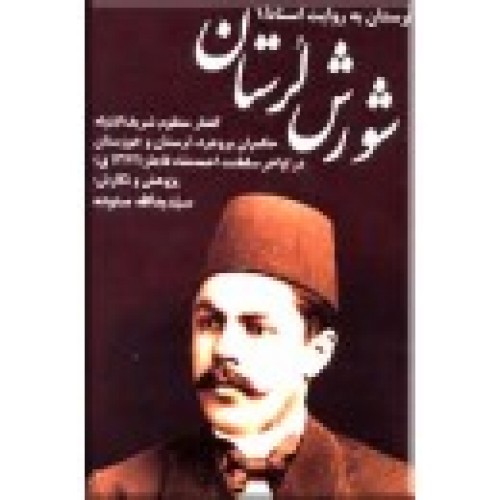 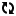 